Имею честь направить Государствам – Членам Совета вклад, представленный Японией.	Хоулинь ЧЖАО
	Генеральный секретарьВклад от ЯпонииСТРАТЕГИЧЕСКАЯ И ФИНАНСОВАЯ ОЦЕНКА МЕРОПРИЯТИЙ ITU TELECOM1	ВведениеВ Резолюции 11 (Пересм. Дубай, 2018 г.) Полномочной конференции Генеральному секретарю поручено "нанять независимого внешнего консультанта по управлению для проведения всеобъемлющей стратегической и финансовой оценки и обзора мероприятий ITU Telecom с учетом вкладов членов МСЭ и представления сессии Совета 2020 года отчета с рекомендациями и различными стратегиями для принятия мер".Компания Dalberg, выступившая в качестве независимого внешнего консультанта по управлению, выполнила обзор и оценку состояния мероприятий ITU Telecom, а также используемой бизнес-модели и предлагает варианты дальнейших действий.В исходном документе, представленном Генеральным секретарем по вопросу Всемирного мероприятия ITU Telecom, предложены следующие три варианта;Вариант 1: три-четыре компактные ежегодные "сессии регионального форума" по вопросам развития ИКТ на формирующихся и развивающихся рынках, организуемые параллельно с форумами по вопросам развития в развивающихся регионах. Эти мероприятия помогут развивающимся странам укрепить свой сектор ИКТ благодаря приобретению знаний о тенденциях и инновациях, об опыте аналогичных стран в области развития ИКТ, а также благодаря обсуждению возникающих потребностей/рисков в целях принятия скоординированных мер, в том числе в рамках регулирования.Эти мероприятия потребуют субсидий: проведение каждого регионального мероприятия повлечет убытки в размере, по оценкам, около 2 млн. швейцарских франков в год.Вариант 2: ежегодно проводимый ориентированный на развивающиеся страны форум "Цифровые технологии в интересах развития", тесно связанный ИЛИ объединенный с ВВУИО (ВВУИО, согласно собственной характеристике, это "крупнейшее в мире ежегодное собрание сообщества "ИКТ в интересах развития"). Это мероприятие будет способствовать инновациям, а также принятию и использованию решений на базе ИКТ, поддерживающих достижение целей в области развития в развивающихся странах. Оно обеспечило бы для заинтересованных сторон возможность: i) узнать о новейших тенденциях в сфере технологий, политики и регулирования; ii) представить инновации, программы, инициативы или стратегии в сфере технологий; а также iii) наладить контакты для формирования партнерств. Такое мероприятие можно проводить в любом фиксированном месте в мире. Эти мероприятия потребуют субсидий: проведение каждого мероприятия повлечет убытки в размере, по оценкам, около 4 млн. швейцарских франков в год.Вариант 3: разработка и организация выставки и сессий форума, посвященных теме "Цифровые технологии во благо", в рамках ежегодного всемирного мероприятия на уровне Союза, также включающих ВВУИО и/или саммит "ИИ во благо". Это важнейшее мероприятие будет способствовать инновациям, а также принятию и использованию решений на базе ИКТ для всеобщего блага в поддержку достижения ЦУР. Оно обеспечит: i)	наращивание коллективных знаний об инновациях в цифровой сфере для общего блага; иii)	возможность обмена между заинтересованными сторонами сообщества "Цифровые технологии во благо" с целью содействия принятию и наращиванию масштабов, а также устранению потенциальных рисков. Такое мероприятие можно проводить ежегодно в любом фиксированном месте в мире.Это мероприятие, если добиться его привлекательности для крупных компаний, может быть прибыльным. В базовом сценарии оно может приносить прибыль в размере около 1 млн. швейцарских франков. Меньшее или большее количество экспонентов приведет к убыткам в размере около 1,5 млн. швейцарских франков или прибыли в размере около 5,5 млн. швейцарских франков.Первые два варианта несут риск сокращения масштаба мероприятий ITU Telecom, то есть эти мероприятия, в настоящее время всемирные и ориентированные на всех, станут актуальными только для развивающихся стран. Напротив, мероприятие "Цифровые технологии во благо" позволит сохранить всемирный охват. Оно также открывает двойную возможность: полностью изменить структуру мероприятия, сохранив при этом выставку, которая является его отличительным компонентом, и использовать уникальный разнообразный состав членов МСЭ для более эффективного удовлетворения потребностей сектора ИКТ и, в конечном итоге, выполнения миссии МСЭ "расширение доступа к ИКТ для обеспечения устойчивого развития".Dalberg рекомендует Совету рассмотреть возможность дальнейшего изучения третьего варианта, в рамках уже рассмотренного этапа II, для того чтобы разработать структуру всемирного масштабного мероприятия "Цифровые технологии во благо". Этот этап должен включать, в том числе, два основных направления работы: i) проведение внутреннего согласования, охватив три Бюро и Секретариат, для принятия общего решения о портфеле стратегических мероприятий и операционной модели (включая управление мероприятиями); ii) совместная с подгруппой Членов Секторов МСЭ творческая разработка для четкого определения их потребностей и элементов, которые могут стимулировать их участие в будущем мероприятии и вклад в него.2	ПредложениеМы признаем, что реформа мероприятий ITU Telecom неизбежна, и оставление этого вопроса без внимания на Совете 2021 года может привести к дефициту и продолжать оказывать негативное влияние на финансовые ресурсы Союза.Тем не менее, поскольку существует необходимость в обновлении текущего состояния и обеспечении прибыльности таких крупных выставок/мероприятий, принимая во внимание пандемию COVID-19, мы хотели бы предложить следующие подходы:1	изучение финансового и операционного воздействия других мероприятий, проводимых частным сектором, таких как Международная выставка потребительской электроники и Всемирный конгресс по подвижной связи, а также рассмотрение подготовки частного сектора к этим мероприятиям в будущем;2	оценка результатов работы Форума ВВУИО 2020 года, Форума ВВУИО 2021 года и мероприятия ITU Digital World 2020 и анализ финансового воздействия мероприятия ITU Digital World 2021;3	изучение возможности проведения выставок мероприятий ITU Telecom в смешанном формате (с виртуальным и очным элементами), а также оценка затрат и результатов;4	надлежащий учет просьб Членов Секторов при планировании мероприятий ITU Telecom;5	внедрение передовых технологи для виртуальных участников (например, аватар) и содействие упрощению участия для лиц с ограниченными возможностями и жителей отдаленных/сельских районов, которым трудно посещать очные мероприятия;6	проявление гибкости при рассмотрении вариантов места проведения мероприятий, принимая во внимание реконструкцию помещений штаб-квартиры МСЭ.______________СОВЕТ 2021
Виртуальные консультации Советников, 8–18 июня 2021 года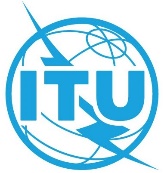 Пункт повестки дня: PL 2.1Документ C21/79-RПункт повестки дня: PL 2.125 мая 2021 годаПункт повестки дня: PL 2.1Оригинал: английскийВклад от ЯпонииВклад от ЯпонииСТРАТЕГИЧЕСКая И ФИНАНСОВая ОЦЕНКа МЕРОПРИЯТИЙ ITU TELECOMСТРАТЕГИЧЕСКая И ФИНАНСОВая ОЦЕНКа МЕРОПРИЯТИЙ ITU TELECOMРезюмеДокумент C20/10 был представлен на вторых виртуальных консультациях Советников, и было принято решение продолжить рассмотрение отчета и представить рекомендации на сессии Совета 2021 года.В данном вкладе признается, что реформа мероприятий ITU Telecom является неотложным вопросом, и дается высокая оценка предложению Dalberg по реформированию. В то же время в нем содержатся рекомендации по некоторым подходам, основанным на том факте, что ситуация значительно изменилась в результате глобальной пандемии COVID-19 уже после проведения обзора и оценки Dalberg.Необходимые действияСовету предлагается рассмотреть предложения, содержащиеся в настоящем документе.____________Справочные материалыРезолюция 11 (Пересм. Дубай, 2018 г.) Полномочной конференции, C20/10